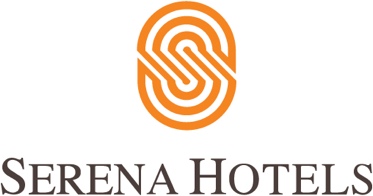 6th December 2021Serena CorporatePAF win 30th CAS Challenge Cup Polo TournamentPakistan Air Force (PAF) won the 30th Chief of Air Staff (CAS) Challenge Cup Polo Tournament, which was played at the lush green Islamabad Polo Club. PAF won the final match by defeating PAF Blues with five to four goals. Air Chief Marshal Zaheer Ahmed Baber Sidhu, Chief of the Air Staff, Pakistan Air Force, was the chief guest on the occasion. The chief guest gave away prizes to the players and awarded the CAS Challenge Polo Cup to the winning team. The Air Chief congratulated the winners and appreciated the club management for successful conduct of the event to promote sports in Pakistan. He also emphasized upon the significance of sports for mental as well as physical health of the youth. The tournament commenced on November 29, 2021, where eight teams including PAF, PAF Blues, PAF Whites, Asean Kalabagh, Boquival, Buraq ASC, Hakuna Matata and PBG participated in the tournament. Diplomats, high ranking military, civil officials and polo enthusiasts witnessed the enthralling match. The CAS Challenge Cup Polo Tournament was introduced in 1985 and ever since it has been a regular feature in the PAF Sports Calendar.